TÍTULO: SUBTÍTULOAutor 1Autor 2Autor 3Autor 4Autor 5Resumo: Todo o texto deve ser digitado em fonte Times New Roman; o texto deverá ter de 08 a 10 páginas, contadas do título até a última referência; margens: superior e esquerda, 3cm / inferior e direita, 2cm; o título e o subtítulo (se houver) deve ser digitado em fonte Times New Roman tamanho 14, caixa alta, centralizado, negrito, sem recuos, espaçamento antes e depois 14 pt, espaçamento entre linhas simples; o título e o subtítulo deverão conter, no máximo, 100 (cem) caracteres com espaço;  o nome dos autores deverão ser digitados em fonte Times New Roman tamanho 12, alinhado à direita, espaçamento antes e depois 0 pt, espaçamento entre linhas simples; sem toques entre os nomes dos autores, entre o título e o primeiro autor e entre o último autor e o resumo; nota de rodapé para dados dos autores: informar a maior titulação de cada um dos autores, filiação institucional e e-mail, separados por ponto e vírgula; fonte Times New Roman tamanho 10, justificado, espaçamento antes e depois 0 pt, espaçamento entre linhas simples; o texto do resumo deverá ser digitado em fonte Times New Roman tamanho 10, justificado, sem recuos, espaçamento antes e depois 18 pt, espaçamento entre linhas simples; sem toques entre resumo e palavras-chave; o termo ‘resumo’ deverá ser digitado em negrito; o resumo deverá conter entre 150 e 200 palavras; as palavras-chave deverão ser digitadas em fonte Times New Roman tamanho 10, justificado, sem recuos, espaçamento antes e depois 18 pt, espaçamento entre linhas simples; sem toques entre resumo e palavras-chave e entre palavras-chave e o título do capítulo 1; o termo ‘Palavras-chave’ deverá ser digitado em negrito; deverão ser inseridas de 3 a 5 palavras-chave, separadas por ponto.Palavras-chave: Palavra-chave 1. Palavra-chave 2. Palavra-chave 3. Palavra-chave 4. Palavra-chave 5. 1. título do capítulo 1O título dos capítulos deverá ser digitado em fonte Times New Roman tamanho 12, caixa alta, negrito, justificado, sem recuos, espaçamento antes e depois 24 pt, espaçamento entre linhas 1,5 linhas; sem toques entre o título do capítulo e o primeiro parágrafo do capítulo.O título das seções (se houver) deverá ser digitado em fonte Times New Roman tamanho 12, negrito, justificado, sem recuos, espaçamento antes e depois 24 pt, espaçamento entre linhas 1,5 linhas; sem toques entre o título da seção e o primeiro parágrafo da seção.O texto dos capítulos deverá ser digitado em fonte Times New Roman tamanho 12, justificado, recuo especial 1ª linha por 2cm, espaçamento antes e depois 0 pt, espaçamento entre linhas 1,5 linhas. Notas de rodapé (se houver) deverão ser digitadas em fonte Times New Roman tamanho 10, justificado, espaçamento antes e depois 0 pt, espaçamento entre linhas simples. As notas devem ter caráter unicamente explicativo. Cada nota explicativa deverá conter, no máximo, 400 (quatrocentos) caracteres.Texto do capítulo. Texto do capítulo. Texto do capítulo. Texto do capítulo. Texto do capítulo. Texto do capítulo. Texto do capítulo. Texto do capítulo. Texto do capítulo.  Título da seção 1.1Texto da seção. Texto da seção. Texto da seção. Texto da seção. Texto da seção. Texto da seção. Texto da seção. 2. título do capítulo 2Texto do capítulo. Texto do capítulo. Texto do capítulo. Texto do capítulo. Texto do capítulo. Texto do capítulo. Texto do capítulo. Texto do capítulo. As figuras/tabelas/quadros/gráficos deverão ser digitadas seguindo a formatação: a) Legenda: fonte tamanho 12, negrito, centralizado, sem recuo, espaçamento antes 24 pt e depois 0 pt, espaçamento entre linhas simples; b) Figura/tabela/quadro/gráfico: centralizado, sem recuo, espaçamento antes e depois 0 pt, espaçamento entre linhas simples; As figuras e imagens constantes no corpo do texto devem ser de alta resolução; c) Fonte: conforme normas da ABNT. Devem ser digitadas em: fonte tamanho 10, alinhado à esquerda, sem recuo, espaçamento antes 0 pt e depois 24 pt, espaçamento entre linhas simples. Texto do capítulo. Texto do capítulo. Texto do capítulo. Texto do capítulo. Texto do capítulo. Texto do capítulo. Texto do capítulo. Texto do capítulo. Texto do capítulo. Texto do capítulo. Texto do capítulo. Texto do capítulo. Texto do capítulo. Texto do capítulo. Texto do capítulo. Texto do capítulo. Texto do capítulo. Texto do capítulo. Texto do capítulo. Texto do capítulo. Texto do capítulo. Texto do capítulo. Texto do capítulo. Texto do capítulo. Texto do capítulo. Texto do capítulo. Texto do capítulo. Texto do capítulo. Texto do capítulo. Texto do capítulo. Texto do capítulo. Texto do capítulo. Texto do capítulo.Figura 1 - Título da figura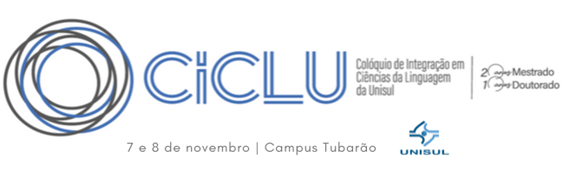 Fonte: Rauen, 2019, p. 14. Texto do capítulo. Texto do capítulo. Texto do capítulo. Texto do capítulo. Texto do capítulo. Texto do capítulo. Texto do capítulo. Texto do capítulo. Texto do capítulo. Texto do capítulo. Texto do capítulo. Texto do capítulo. Texto do capítulo. Texto do capítulo. Texto do capítulo. Texto do capítulo. Texto do capítulo. Texto do capítulo. Texto do capítulo. Texto do capítulo. Texto do capítulo. Citação longa. Citação longa. Citação longa. Citação longa. Citação longa. Citação longa. Citação longa. Citação longa. Citação longa. Citação longa. Citação longa. Citação longa. Citação longa. Citação longa. Citação longa. Citação longa. Citação longa. Citação longa. Citação longa. Citação longa. Citação longa. Citação longa. Citação longa. Citação longa. Citação longa. Citação longa. Citação longa. Citação longa. Citações deverão ser digitadas conforme normas da ABNT. No caso de citação longa: fonte tamanho 10, justificado, recuo de 4 cm à esquerda, espaçamento antes e depois 24 pt, espaçamento entre linhas simples; sem toques entre o texto e a citação. (ANDRADE, 2019, p. 15, itálico/negrito/sublinhado no original).Texto do capítulo. Texto do capítulo. Texto do capítulo. Texto do capítulo. Texto do capítulo. Texto do capítulo. Texto do capítulo. Texto do capítulo. Texto do capítulo. Texto do capítulo. Texto do capítulo. Tabela 1 - Título da tabelaFonte: Rauen, 2019, p. 14. Texto do capítulo. Texto do capítulo. Texto do capítulo. Texto do capítulo. Texto do capítulo. Texto do capítulo. Texto do capítulo. Texto do capítulo. Texto do capítulo. Texto do capítulo. Texto do capítulo. REFERÊNCIASO título da seção “referências” deve ser digitado em: fonte Times New Roman tamanho 12, caixa alta, negrito, justificado, sem recuos, espaçamento antes e depois 24 pt, espaçamento entre linhas 1,5 linhas; sem toques entre o título e a primeira referência. As referências devem ser digitadas em ordem alfabética, conforme normas da ABNT, e seguir a formatação: fonte tamanho 12, alinhado à esquerda, sem recuos, espaçamento antes e depois 12 pt, espaçamento entre linhas simples.Texto da primeira referência.fonte(s) financiadora(s) (se houver)O título da seção “Fonte Financiadora” deve ser digitado em: fonte tamanho 12, caixa alta, negrito, justificado, sem recuos, espaçamento antes e depois 24 pt, espaçamento entre linhas 1,5 linhas; sem toques entre o título e a primeira referência. A(s) fonte(s) financiadora(s) deve(m) ser digitada(s) seguindo a formatação: fonte tamanho 12, justificado, sem recuos, espaçamento antes e depois 0 pt, espaçamento entre linhas simples.Nome da fonte financiadora.